KUPNÍ SMLOUVA
na dodávku a odběr tepelné energieevidenční číslo: 37950Dodavatel:Dalkia Morava, a.s.Ostrava, 28. října 3123/152, PSČ: 709 74 v obchodním rejstříku u Krajského soudu v Ostravě, oddíl B, vložka 318xxxxxxxxxxxxx, ředitelem pro rozvoj na základě plné moci ze dne 14.1.2003 xxxxxxxxxxxxxxxxxxxxxxxxxxxx45 19 34 10388 -45 19 34 10Odběratel:Způsob platby:	příkazem k úhradě	(příkazem k úhradě nebo příkazem k inkasu)Smluvní strany, dodavatel a odběratel , uzavírají v souladu se zákonem č. 513/91 Sb. v platném znění v návaznosti na zákon č. 458/2000 Sb. tuto kupní smlouvu (dále jen KS).Kupní smlouva na dodávku a odbčr tepelné energie / Dalkia Morava - SPŠS Olomouc / verze 1/ 22 9. 2003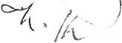 Článek I.Předmět smlouvyPředmětem plnění této kupní smlouvy je realizace dodávky tepelné energie a teplonosného média podle „ Dodacích podmínek“, které v souladu se zákonem č. 458/2000 Sb. vydává dodavatel jako součást této smlouvy.Článek II.vCas plněníDodávka bude realizována po celou dobu platnosti této kupní smlouvy. Čas plnění je uveden v „ Diagramech na dodávku a odběr tepla“, který je nedílnou součástí této smlouvy.Článek III.Objem dodávkyDohodnutá výše dodávky a odběru tepla v GJ je uvedena v „ Diagramech na dodávku a odběr tepla“. Tento diagram se sjednává pro každé odběrné místo kupujícího samostatně, zpravidla najeden kalendářní rok.Článek IV.Místo plněníMístem plnění se rozumí místo, kde teplonosné médium přejde ze zařízení dodavatele do zařízení odběratele a je upřesněno pro každé odběrné místo odběratele samostatně v „Technických údajích k odběru“, které jsou nedílnou součástí této smlouvy.Článek V.Cena tepelné energie a teplonosných médiíCena dodávané tepelné energie a teplonosných médií je sjednána v „Ujednání o ceně“, za podmínek blíže určených v „Dodacích podmínkách“ s platností zpravidla najeden kalendářní rok.Článek VI.Doba platnostiTato smlouva se uzavírá na dobu xxx let s účinností ode dne 24.10.2003 a bude automaticky prodloužena vždy na dobu dalších xx let, pokud jedna ze smluvních stran písemně neoznámí druhé smluvní straně nejpozději 60 dnů před ukončením platnosti smlouvy, že na prodloužení smlouvy nemá zájem a pokud nedojde k jejímu ukončení některým z důvodů uvedených v článku VII. Odběratel se zavazuje, že po celou dobu platnosti této smlouvy, nebude využívat jiný zdroj tepla než CZT.Dnem účinnosti této smlouvy pozbývá platnost Kupní smlouva na dodávku a odběr tepelné energie ze dne 5.2.1997, vč. souvisejících příloh.Článek VII.Ukončení platnosti kupní smlouvyPlatnost této kupní smlouvy zaniká :uplynutím doby platnosti dle článku VI. této smlouvy,na základě písemné dohody obou smluvních stran; tato dohoda musí obsahovat termíny a okolnosti, za kterých bude smluvní vztah ukončen,uzavřením nové kupní smlouvy,okamžitou výpovědí z důvodu neoprávněného odběru,právním zánikem smluvního partnera.Dodavatel je oprávněn od smlouvy odstoupit s účinností ode dne doručení písemného oznámení o odstoupení odběrateli v případě, že dodavatel nebude moci dodávat do objektu popsaného v odst. 1. čl. XII. této smlouvy tepelnou energii ve sjednané kvalitě a množství z důvodu na straně odběratele po dobu delší než 30 dnů.V případě ukončení této smlouvy před uplynutím doby jejího trvání dle čl. VI. smlouvy a dále v případě uvedeném v předcházejícím odstavci se odběratel zavazuje uhradit dodavateli daňovou zůstatkovou hodnotu investice (horkovodní přípojka vybudovaná v souladu s čl. XII. této smlouvy) ev. jím účelně vynaložené náklady v souvislosti s vybudováním horkovodní přípojky dle čl. XII. této smlouvy, příp. další škody, a to do 30 dnů ode dne, kdy k tomu bude písemně vyzván.Kupní smlouva na dodávku a odbčr tepelné energie / Dalkia Morava - SPSS Olomouc / verze 1 Z 22. 9. 2003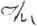 Článek VIII.Fakturace a platební podmínkyMnožství dodané a odebrané tepelné energie a doplňkové vody dodavatel vyhodnocuje, fakturuje a odběratel platí vždy za bezprostředně předcházející kalendářní měsíc. Platbu za sjednaný tepelný výkon ve složeném tarifu odběratel hradí měsíčně ve výši jedné dvanáctiny roční sazby.Strany se dohodly, že v průběhu měsíce odběratel platí jednu nebo více záloh na odebranou tepelnou energii v případě, že je uzavřena - „Dohoda o poskytování záloh“. Dohoda se uzavírá dle čl. XI. bod 20 „Dodacích podmínek“. Konkrétní výše a termíny splatnosti záloh jsou sjednány v „Dohodě o poskytování záloh“, jež tvoří nedílnou součást této kupní smlouvy.FakturaceDodavatel vystaví fakturu za tepelnou energii, doplňkovou vodu a za tepelný výkon za každý kalendářní měsíc a odešle do patnáctého kalendářního dne měsíce bezprostředně následujícího.Faktury jsou vystaveny na všechna odběrná místa odběratele, přičemž jejich součet za odběratele je uveden v soupisu faktur.Faktura splňuje všechny náležitosti daňového dokladu dle zákona č. 588/ 92 Sb.Faktura obsahuje zejména údaje o stavu měřidel a množství fakturované tepelné energie.Všechny platby se považují za zaplacené připsáním na účet dodavatele.Ve fakturách bude odečtena skutečně zaplacená výše záloh.Faktury, vykazující za příslušný kalendářní měsíc po odečtení zaplacených záloh nedoplatek, jsou splatné do čtrnácti dnů ode dne odeslání.Faktury, vykazující za příslušný kalendářní měsíc po odečtení zaplacených záloh přeplatek, jsou splatné do čtrnácti dnů ode dne odeslání.V případě, že dodavatel má vůči odběrateli pohledávku, je dodavatel oprávněn přeplatek (dle bodu 8) použít na snížení této pohledávky.Pokud se smluvní strany dohodly na inkasním způsobu placení, pak je odběratel povinen zajistit povolení inkasa ze svého bankovního účtu ve prospěch účtu dodavatele, a tonej později k datu uzavření kupní smlouvy.Změna bankovního spojení smluvních partnerů musí být oznámena písemně.Způsob platby faktur a záloh, uvedený v této kupní smlouvě na straně 1, lze změnit písemným oznámením.V případech, kdy je s odběratelem sjednána cena tepla ve složené sazbě, fakturuje dodavatel měsíčně jednu dvanáctinu roční sazby za sjednaný tepelný výkon, a to i v období, kdy je odběrateli přerušena dodávka tepla z důvodu neplacení faktur za odebrané teplo nebo z jiných důvodů na straně odběratele.Odběratel je oprávněn před uplynutím doby splatnosti vrátit bez zaplacení fakturu, která neobsahuje některou z náležitosti dle odstavce c) nebo při reklamaci správnosti fakturované částky. K vrácené faktuře musí být přiloženo písemné zdůvodnění vrácení faktury.Oprávněným vrácením faktury přestává běžet původní lhůta splatnosti. Celá lhůta běží znovu ode dne doručení opravené nebo nově vyhotovené faktury.Odběratel je oprávněn písemně reklamovat bez zbytečného odkladu, nejpozději však ve lhůtě do jednoho roku od provedení úhrady, ty faktury, které byly proplaceny neoprávněně.Dojde-li k chybě .při fakturaci, jejím následkem dodavatel vystaví fakturu na částku nižší než správnou, má právo doúčtovat částku, o kterou byl poškozen, jestliže tuto skutečnost odběrateli prokáže. Toto právo zaniká, pokud je odběratel neuplatní do jednoho roku od termínu splatnosti chybně vystavené faktury.Článek IX.Nedílné součásti kupní smlouvyČásti kupní smlouvy, uzavírané pro každé odběrné místo samostatně :Přihláška k odběru teplaTechnické údaje k odběruDiagram na dodávku a odběr teplaRegulační plán odběruObsah, perioda a postup sjednávání těchto částí KS je upřesněn v „Dodacích podmínkách“.Části kupní smlouvy, sjednávané periodicky pro všechna odběrná místa souhrnně:Ujednání o ceněDohoda o poskytování zálohObsah, perioda a postup sjednávání těchto částí KS je upřesněn v „Dodacích podmínkách“.Seznam odběrných míst, k nimž se vztahuje KS (Příloha ě.l)Dodací podmínky na dodávku a odběr tepelné energie a teplonosných médií.Článek X.Odběrná místaTato kupní smlouva platí pro všechna odběrná místa odběratele dle čl. IX. písmeno c.Článek XI.Následky porušení smluvních vztahů při plnění finančních závazkůJe-li některá smluvní strana v prodlení s plněním finančního závazku, vyplývajícího z této kupní smlouvy, zaplatí druhé smluvní straně za každý den prodlení smluvní pokutu, její výše je sjednána v „Ujednání o ceně“ a v „Dohodě o poskytování záloh“.V případě prodlení s placením kterékoliv zálohy nebo faktury za dodávky tepelné energie, které trvá alespoň 8 dnů, může dodavatel omezit nebo přerušit dodávku tepelné energie. Toto omezení nebo přerušení oznámí odběrateli písemně.Smluvní pokuty, sjednané v této kupní smlouvě (výše je sjednána v „Ujednání o ceně a v Dohodě o poskytování záloh“), jsou splatné na základě písemného vyúčtování oprávněné smluvní strany do 14 dnů ode dne jeho odeslání povinné smluvní straně. Na případ prodlení s platbou ve lhůtě podle předchozí věty se plně vztahuje odstavec a).Uplatnění smluvní pokuty, sjednané v této kupní smlouvě, nezbavuje dodavatele práva na náhradu škody, vzniklé porušením stejných povinností.Článek XII.Podmínky zahájení dodávek
tepelné energieDodavatel vybuduje a zprovozní nejpozději do dne účinnosti této smlouvy tj. do 23.10.2003 (včetně) na svůj náklad horkovodní přípojku k předávací stanici v objektu odběratele. Horkovodní přípojka bude přivedena do suterénu Střední průmyslové školy strojnické (SPŠS), tř. 17. listopadu 49, Olomouc a bude sloužit k zabezpečení dodávek tepla pro objekty SPSS s nebytovými prostory a pro byt školníka, které jsou v majetku Olomouckého kraje. SPŠS je postavena na st. parcele č. 1179 v katastrálním území Olomouc-město a je zapsaná ve výpisu z katastru nemovitostí na listě vlastnictví č. 292.•AHorkovodní přípojka o dimenzi 2 x DN 50 bude přivedena do prostoru stávající výměníkové stanice v objektu popsaném v odst. 1. tohoto článku smlouvy. Tato horkovodní přípojka bude navazovat na horkovodní přivaděč o dimenzi 2 x DN 400, který bude procházet tř. 17. listopadu a ulicí U reálky. Z tohoto horkovodního přivaděče bude ke SPŠS vyvedena odbočka. Do předmětného objektu vstoupí horkovodní přípojka v trase stávajícího parního kanálu do prostoru suterénu. Horkovodní přípojka bude ukončena uzavíracími armaturami na vnitřní straně objektu, nejdále 0,5m za vnitřním zdivém základu objektu. Popis trasy horkovodní přípojky bude ve zpracované realizační projektové dokumentaci. Vlastníkem horkovodní přípojky bude dodavatel.Dodavatel je povinen v předávací stanici na vlastní náklady osadit měřidlo zajišťující měření spotřeby tepelné energie. Charakteristiku měřícího přístroje pro měření spotřeby tepelné energie dodá dodavatel odběrateli při připomínkování realizační projektové dokumentace k technickému zařízení nové horkovodní předávací stanice.Odběratel vybuduje a zprovozní nejpozději do dne účinnosti této smlouvy tj. do 23.10.2003 (včetně) na svůj náklad horkovodní předávací stanici o potřebném výkonu ve svém objektu uvedeném v odst. 1. tohoto článku smlouvy . Tato předávací stanice bude umístěnav suterénu tohoto objektu v místnosti výměníkové stanice, kde bude vnitřními rozvody napojena na horkovodní přípojku specifikovanou v odst. 2 tohoto článku smlouvy. Vnitřní rozvody zabezpečující propojení na horkovodní přípojku budou součástí předávací stanice. Vlastníkem horkovodní předávací stanice bude odběratel.Odběratel bude provozovatelem technologického zařízení horkovodní předávací stanice a bude samostatně, na vlastní náklady, zabezpečovat činnosti spojené s provozem, údržbou a opravami předávací stanice.Odběratel upraví své technologické zařízení předávací stanice podle pokynů dodavatele tak, aby byla umožněna instalace měřiče a zajištěna jeho správná funkce.Odběratel zřídí ke dni účinnosti této smlouvy na svůj náklad elektrický přívod se samostatným okruhem (tj. 2 x volný plombovatelný jistič do 6A) a poskytne bezplatně el. energii pro měřící, pomocná a ovládací zařízení dodavatele, umístěná v objektu odběratele a to po celou dobu trvání této kupní smlouvy.Odběratel zajistí pracovníkům měření tepelné energie dodavatele bezpečný přístup k měřičům tepla a to po celou dobu trvání této kupní smlouvy.Odběratel je povinen předložit dodavateli k posouzení projektovou dokumentacik technologickému zařízení horkovodní předávací stanice. Dodavatel poté, ve svých připomínkách k této dokumentaci, sdělí odběrateli své požadavky na typ a umístění měřiče tepla a upřesní způsob dopouštění doplňkové vody do předávací stanice.Pokud kterákoliv smluvní strana bude v prodlení s plněním svého závazku dle odst. 1., 2.,a 4. tohoto článku smlouvy po dobu delší jak 3 měsíce, pak strana, která není v prodlení je oprávněna od této smlouvy odstoupit a požadovat po druhé smluvní straně náhradu veškerých nákladů, které ji vznikly v souvislosti s připojením objektu odběratele na systém centrálního zásobování teplem dodavatele, včetně případně vzniklé škody.Odstoupení od smlouvy bude účinné okamžikem doručení oznámení o odstoupení druhé smluvní straně. Smluvní strana, která je v prodlení, bude povinna smluvní straně, která od smlouvy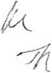 odstoupila, uhradit náklady dle věty první tohoto odstavce do 30 dnů ode dne, kdy k tomu bude písemně druhou smluvní stranou vyzvána.Článek XIII.Společná a závěrečná ustanoveníTuto kupní smlouvu lze měnit a doplňovat výlučně na základě dohody obou smluvních stran, obsažené v písemných a číslovaných dodatcích.Odběratel se zavazuje neprodleně oznámit dodavateli všechny změny údajů, uvedených v kupní smlouvě a jejich nedílných součástech.Odběratel se zavazuje neprodleně oznámit dodavateli změny ve svých právních poměrech, které mají nebo mohou mít důsledky na plnění závazků z této kupní smlouvy. Zejména je povinen oznámit a doložit svůj vstup do likvidace, vyhlášení konkurzu, povolení vyrovnám a další významné skutečnosti.Odběratel prohlašuje, že:- všechny předávací stanice jsou jeho majetkem nebo má na jejich provozování platnou nájemní smlouvu či jiný právní vztah, umožňující mu jejich užívání,-je oprávněn provozovat dle platných právních předpisů svá odběrná zařízení.Tato kupní smlouva, dodací podmínky a seznam odběrných míst se vyhotovují ve třech stejnopisech s platností originálu. Odběratel obdrží jedno a dodavatel dvě vyhotovení. Ostatní části kupní smlouvy se vyhotovují ve dvou stejnopisech s platností originálu. Dodavatel i odběratel obdrží po jednom vyhotovení.Odběratel potvrzuje, že obdržel „Dodací podmínky“ vydané dodavatelem.Tato kupní smlouvaje platná dnem podpisu smluvními stranami a účinnosti nabývá24. října 2003dnem	budou-li splněny podmínky zahájení dodávek tepelné energie stanovené v odst. 1., 2., 3., ačl. XII. této smlouvy, popř. později ke dni splnění těchto podmínek.Dodavatel i odběratel shodně prohlašují, že si tuto kupní smlouvu před jejím podpisem přečetli, že byla uzavřena po vzájemném projednání podle jejich pravé a svobodné vůle určitě, vážně a srozumitelně, nikoliv v tísni za nápadně nevýhodných podmínek.Smluvní strany potvrzují autentičnost této kupní smlouvy svým podpisem.Článek XIV.Odběratel požaduje zasílat faktury na adresu :obchodní jméno	Střední průmyslová škola strojnická, Tř. 17. listopadu 49ulice	tř. 17. listopadu 49obec	OlomoucPSČ	772 11V Ostravě dne02 -12- 2003V Olomouci dne...2...40.,2.00.3	Za odběratele:jméno: xxxxxxxxxxxxxx funkce: ředitel školyObchodní firma:Střední průmyslová škola strojnická,Olomouc, Tř. 17. listopadu 49Se sídlem:Olomouc, tř. 17. listopadu 49, PSČ: 772 11Zapsaná:ve Zřizovací listině příspěvkové organizaceOlomouckého kraje, Č.j. 1135/2003 ze dne 31.1.2003Zastoupená:xxxxxxxxxxxxxx, ředitelem školyBanko vní spojení:xxxxxxxxxxxxxxIČ:00 60 17 48DIČ:není plátce